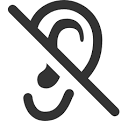 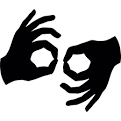 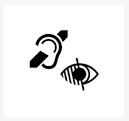 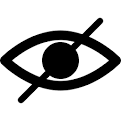 PARKSIDE COMMUNICATION    QUESTIONNAIRE    We  want    to    improve    the    way    we    communicate    with    our    patients.    We    want    to    make    sure    we    give    you    information  that    you    can    easily    understand.    We   would    be    grateful    if    you,    or    someone    on    your    behalf,    would    complete    the    questionnaire    below    and    give  to    Reception.      Please    complete,    even    if    you    think    we    may    already    this    information.       Patient  name    Date    of   birth    Signed  Print  name    (if    you    are    not    the    patient)    Date    completed    8  8  Use  lipspeaker?    9  9  Use  textphone?    10  10  Prefer  only    to    be    written    to?    If    so,    by    email  or    post?    11  11  Use  a    personal    Communication    Passport?    12  12  Use  a    deafblind    intervener?    13  13  Need  slow    spoken    communication?    14  14  Need  loud    spoken    communication?    15  15  Need  your    medication    labels    in    large    font?  16  16  Other  Due    to    a    communication    difficulty/disability,    how    would    you    like    us    to    contact    you,    and    how    would    you  like    to    contact    us?    Due    to    a    communication    difficulty/disability,    how    would    you    like    us    to    contact    you,    and    how    would    you  like    to    contact    us?    Due    to    a    communication    difficulty/disability,    how    would    you    like    us    to    contact    you,    and    how    would    you  like    to    contact    us?    Due    to    a    communication    difficulty/disability,    how    would    you    like    us    to    contact    you,    and    how    would    you  like    to    contact    us?    Due    to    a    communication    difficulty/disability,    how    would    you    like    us    to    contact    you,    and    how    would    you  like    to    contact    us?    1  By  telephone    By  telephone    2  By  text    message    By  text    message    3  By  email    By  email    4  By  written    letter    (post)    By  written    letter    (post)    5  Easy  Read    Easy  Read    6  Other  Other  Due    to    a    disability,    would    you    require    information    in    the    following    formats?    Due    to    a    disability,    would    you    require    information    in    the    following    formats?    Due    to    a    disability,    would    you    require    information    in    the    following    formats?    Due    to    a    disability,    would    you    require    information    in    the    following    formats?    Due    to    a    disability,    would    you    require    information    in    the    following    formats?    1  1  Large  font      (28    point    sans    serif    font)    2  2  Easy  Read    3  3  DVD  4  4  USB  storage    device    5  5  Electronic  downloadable    format    6  6  Audio  cassette    tape    7  7  Moon  alphabet    8  8  Makaton  9  9  Braille  (Grade    2)    10  10  Braille  (Grade    1)       11  11  Other  Do  you    require    a  communication    professional?    Do  you    require    a  communication    professional?    Do  you    require    a  communication    professional?    Do  you    require    a  communication    professional?    Do  you    require    a  communication    professional?    1  1  Interpreter  –    British    Sign    Language    2  2  Interpreter  –    Makaton    sign    language    3  3  An  advocate    4  4  Sign  supported    English    interpreter    5  5  Deafblind  communicator    guide    6  6  Deafblind  manual    alphabet    interpreter    7  7  Deafblind  block    alphabet    interpreter    8  8  Deafblind  haptic    communication    interpreter  9  9  Manual  note    taker    10  10  Lipspeaker  11  11  Visual  frame    sign    language    interpreter    12  12  Hands-­‐on    signing    interpreter    13  13  Speech  to    text    reporter       14  14  Other  If   you  have    no    communication    needs,    please    tick   here      If   you  have    no    communication    needs,    please    tick   here      If   you  have    no    communication    needs,    please    tick   here      If   you  have    no    communication    needs,    please    tick   here      If   you  have    no    communication    needs,    please    tick   here      